           02 декабря 2018 года в спортивном комплексе «Юность» прошел IV-ый Всероссийский открытый турнир по греко-римской борьбе, посвященный 76-й годовщине освобождения г.Богучара от немецко-фашистских захватчиков на призы депутата Воронежской областной думы Пешикова А.А.             В турнире приняли участие более 200 спортсменов в возрасте от 9 до 14 лет из города Воронежа, Россошанского, Подгоренского, Петропавловского районов, а также из Волгоградской, Липецкой, Белгородской областей, Новочеркасска, Тамбова, Донецка, ЛНР и других городов.           Богучар представили 30 спортсменов. Борцы сражались в 12 весовых категориях. Золотыми призерами стали десятилетний Богдан Курьянов, выступавший в весе 38 кг, 12-летние Артем Яшин (35 кг), Артем Федоров (38 кг) и Кирилл Пешиков (41 кг).         «Серебро» завоевали десятилетние Максим Ковалев (32 кг) и Максим Кошман (28 кг), 11-летний Степан Рудев (41 кг) и 12-летний Евгений Агапов (48 кг).          Третьи места заняли девятилетний Давид Алексеев (23 кг) и 14-летний Алексей Захаров (65 кг).  Особый приз – гироскутер – получил лучший борец турнира воспитанник Богучарской спортшколы Артем Яшин.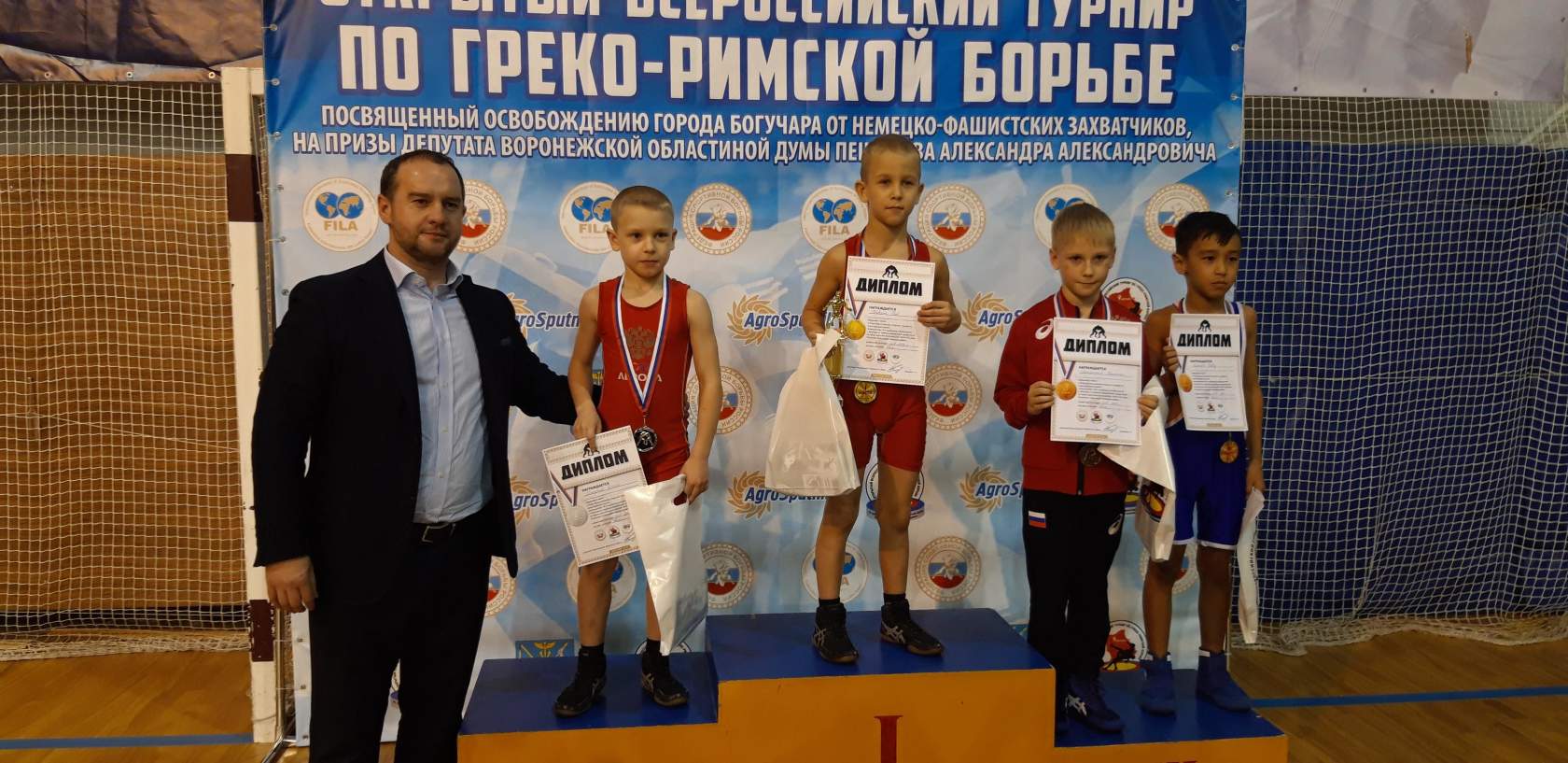 